Распиновка кабеля в исполнении «BOX» с разъемомООО «ТС Автоматика», http://www.tsautomatica.comТел: +7 (499) 409-2112, Техническая поддержка: support@tsautomatica.com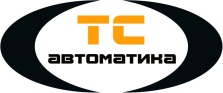 Кабель от датчика до разъемаЦепьНумерация клемм разъемаКабель от разъемакрасный+U пит4КоричневыйчерныйCND 3Желто-зелёныйоранжевыйRS485 (A)-частотный выход2ЧерныйбелыйRS485 (B)1СинийфиолетовыйШтатный  указатель уровня--зеленыйАварийная лампа--